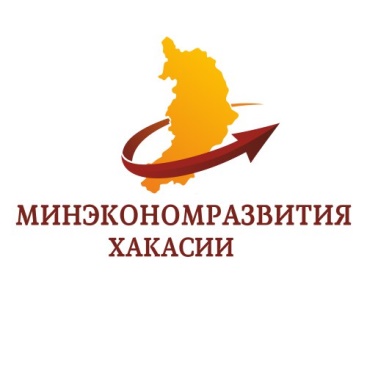 Мониторинг
социально-экономического развития муниципальных образований
Республики Хакасия
(городских округов и муниципальных районов)
по итогам 2018 года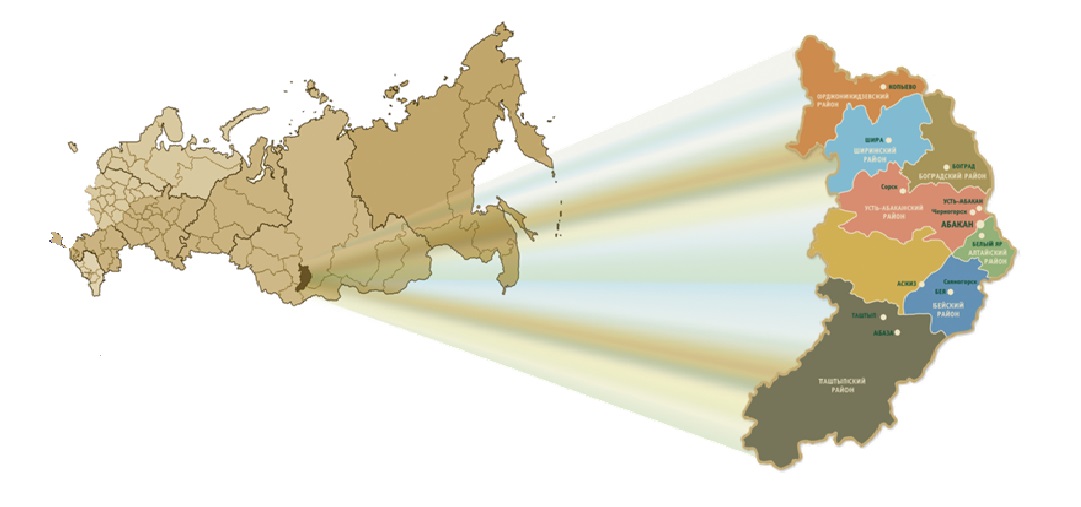 РЕЙТИНГОВАЯ ОЦЕНКА УРОВНЯ социально-экономического развития муниципальных образований	Республики Хакасия за 2018 год 	Для справкиРЕЙТИНГОВАЯ ОЦЕНКА ДИНАМИКИ социально-экономического развития муниципальных образованийРеспублики Хакасия за 2018 годИтоги сводной рейтинговой оценки социально-экономического развития муниципальных образований за 2018 годв сравнении с 2017 годомВ МУНИЦИПАЛЬНОМ ОБРАЗОВАНИИ Г. АБАКАН:объем отгруженных товаров собственного производства, выполненных работ, услуг по кругу крупных и средних организаций на душу населенияснизился на 19,7%и составил90739,9 руб. (2017 год – 112975,8 руб.);объем инвестиций в основной капитал крупных и средних организаций 
по всем источникам финансирования на душу населенияувеличилсяв 2,3 раз
до 65605,5 руб., это лучший показатель среди городских округов;ввод в действие общей площади жилых домов на 1000 человек уменьшился
на 25,6%до537,7 кв. м (2017 год – 723,0 кв. м), при этом является лучшим показатель среди городских округов;задолженность по заработной плате на 01.01.2019 отсутствует;оборот розничной торговли и общественного питания по кругу крупных и средних организаций на душу населенияувеличился на 7,9% и достиг78672,4руб. (72920,8 руб.), это по-прежнему самый высокий показатель среди муниципальных образований;объем платных услуг населению по крупным и средним организациям 
на душу населениявырос на 9,4% и сложился в сумме 38964,5 руб. (35618,4 руб.). Самый высокий показатель по республике;уровень регистрируемой безработицы снизился до 1,2% (на 0,2п.п.);естественного прироста населения снизился с 3,0‰ в 2017 году до 1,8‰ в 2018 году;число зарегистрированных преступленийв расчете на 10 тыс. человек населения увеличилось на 2,8% и составило227,6 ед. (221,5 ед.);уровень обеспеченности расходов на выполнение собственных полномочий собственными доходами снизился с 94,8% в 2017 годудо 76,6%
в 2018 году, при этом это самый высокий показатель по республике;отношение задолженности бюджета к общему объему расходовсоставило 9,7%, снизившись на 10,8п.п.;дефицит бюджета, степень сбалансированности местного бюджета составил94,71% (96,6%);уровень бюджетной обеспеченности уменьшилсядо 96,5% (на 1,0п.п.);имеется муниципальный долг. Отношение долга муниципального образования к доходам бюджета составило 16,2% (12,5%);является лидером среди городских округов по обеспеченности объектами социальной и инженерной инфраструктуры.В МУНИЦИПАЛЬНОМ ОБРАЗОВАНИИ Г. АБАЗА:объем отгруженных товаров собственного производства, выполненных работ, услуг по кругу крупных и средних организаций на душу населения вырос
на 29,8% и составил89218,5 руб. (2017 год – 68726,8 руб.), это самый низкийпоказатель среди городских округов республики;объем инвестиций в основной капитал крупных и средних организаций
по всем источникам финансирования на душу населенияуменьшился на 72,2%до 1458,2 руб. (5254,3 руб.), по-прежнему являясь самым низким показателемпо республике;ввод в действие общей площади жилых домов на 1000 человек сократился
на 29,7% и составил51,9 кв. м. Занимает последнее место в целом по республике;задолженность по заработной плате на 01.01.2019 отсутствует;оборот розничной торговли и общественного питания по кругу крупных 
и средних организаций на душу населения вырос на 29,6% и достиг 21226,1 руб. (16372,5 руб.);объем платных услуг населению по крупным и средним организациям на душу населения увеличился в 2,5 раза и сложился в сумме12228,9 руб.
(4950,6 руб.);уровень регистрируемой безработицы снизилсядо 1,7% (на 0,1 п.п.). Является худшим показателем среди городских округов;коэффициент естественной убыли населения составил7,5‰ (-9‰) и является самым высоким по республике;число зарегистрированных преступлений на 10 тыс. человек населения увеличилось на 5,9% до217,2 ед.;уровень обеспеченности расходов на выполнение собственных полномочий собственными доходами снизился с 31,7% (2017 год) до 18,3%(2018 год). Самый низкий показатель среди городских округов республики;отношение задолженности бюджета к общему объему расходовснизилось с 16,6% до 10,9%. Занимает последнее место среди городских округов;степень сбалансированности местного бюджета составила 100,1% (99,8%). Среди городских округов только г. Абаза не имеет дефицит бюджета;уровень бюджетной обеспеченностиувеличилсядо96,4% (95,1%). Самый низкий показатель среди городских округов;имеется муниципальный долг. Муниципальный долгуменьшился с 2,3% (2017 год) до 2,0% 2018 год);является аутсайдером среди городских округов по обеспеченности объектами социальной и инженерной инфраструктуры.В МУНИЦИПАЛЬНОМ ОБРАЗОВАНИИ Г. САЯНОГОРСК:объем отгруженных товаров собственного производства, выполненных работ, услуг по кругу крупных и средних организаций на душу населения вырос 
на 12.5% и составил1836214,1руб. (2017 год – 1632883,9 руб.) Город Саяногорск по-прежнему занимает первое место по данному показателю;объем инвестиций в основной капитал крупных и средних организаций 
по всем источникам финансирования на душу населениясократился на 32,5%
и составил62916,3 руб. (42498,4 руб.);ввод в действие общей площади жилых домов на 1000 человекувеличился 
на 19% до167,6 кв. м (140,8 кв. м);задолженность по заработной плате на 01.01.2019отсутствует;оборот розничной торговли и общественного питания по кругу крупных 
и средних организаций на душу населениявыросна 18,4% и составил37824,1 руб. (31956,7 руб.);объем платных услуг населению по крупным и средним организациям 
на душу населения сложился в сумме 5639,8 руб. (4382,8 руб.) увеличившись на 28,7%, несмотря насамый низкий показатель среди городских округов;уровень регистрируемой безработицы сократилсядо 1,5% (на 0,4п.п.);коэффициент естественной убыли населениясоставил 2,0‰ (-1,9‰);число зарегистрированных преступлений на 10 тыс. человек населения вырослона 1,2% (163,1ед.), самый низкий уровень преступности среди городских округов и в целом по  республике;уровень обеспеченности расходов на выполнение собственных полномочий собственными доходами снизился с 86,7% (2017 год) до 38,3%(2018 год);отношение задолженности бюджета к общему объему расходов уменьшилось на 13,4п.п. и составило 3,2%, это лучший показатель по республике в целом;имеется дефицит бюджета, степень сбалансированности местного бюджета составила 95,2% (101,2%);уровень бюджетной обеспеченности сократился до 102,3% (111,65%);имеется муниципальный долг. Отношение долга муниципального образования к доходам бюджета равно 15,6% (13,1%).В МУНИЦИПАЛЬНОМ ОБРАЗОВАНИИ Г. СОРСК:объем отгруженных товаров собственного производства, выполненных работ, услуг по кругу крупных и средних организаций на душу населенияснизился на 1,3% и составил502490,3руб. (2017 год – 509239,6 руб.); объем инвестиций в основной капитал крупных и средних организаций 
по всем источникам финансирования на душу населения сократилсяна 8,6%
и сложился в сумме 12615,1 руб. (11535,6 руб.);ввод в действие общей площади жилых домов на 1000 человек уменьшился
на 76,7% и составил12,2 кв. м (52,3 кв. м), самый низкий показатель по республике;просроченная задолженность по заработной плате 01.01.2019 составила 
1770 тыс. руб. Единственное муниципальное образование имеющее задолженность по заработной плате;оборот розничной торговли и общественного питания по кругу крупных 
и средних организаций на душу населения вырос на 3,9% (4503,7 руб.), самый низкий показатель среди городских округов республики;объем платных услуг населению по крупным и средним организациям 
на душу населения снизился на 25,4% и сложился в сумме 13123,3 руб.
(17601,7 руб.);уровень регистрируемой безработицы сократился до1,1% (1,3%);коэффициент естественной убылинаселения уменьшился до 0,6‰ (-2,1‰);число зарегистрированных преступлений на 10 тыс. человек населения сократилось на 6% (205 ед.);уровень обеспеченности расходов на выполнение собственных полномочий собственными доходамиснизился с 47,2% в 2017 годудо 28,8% в2018 году;отношение задолженности бюджета к общему объему расходов уменьшилось на 4,3п.п. и составило 3,7%;степень сбалансированности местного бюджета достигла 99,1% (98,1%);уровень бюджетной обеспеченности незначительно снизилсяна 0,1п.п. и составил 104,4%, это лучший показатель среди городских округов;отношение долга муниципального образования к доходам бюджета выросло с 2,2% в 2017 году до 8,0% в 2018 году.В МУНИЦИПАЛЬНОМ ОБРАЗОВАНИИ Г. ЧЕРНОГОРСК:объем отгруженных товаров собственного производства, выполненных работ, услуг по кругу крупных и средних организаций на душу населениявырос 
на 21,5% и составил424649,3руб. (2017 год – 349456,9 руб.); объем инвестиций в основной капитал крупных и средних организаций по всем источникам финансирования на душу населения снизилсяна 21,6% 
до 31896,4 руб. (40666,1 руб.);ввод в действие общей площади жилых домов на 1000 человек сократился
на 53,2% и составил230,9 кв. м (493,4 кв.м);задолженность по заработной плате на 01.01.2019 года  отсутствует;оборот розничной торговли и общественного питания по кругу крупных 
и средних организаций на душу населенияувеличился на 59,4% до 21019,7 руб. (13186,6 руб.);объем платных услуг населению по крупным и средним организациям 
на душу населения снизился на 0,9% и сложился в сумме 9432,7 руб. (9520,5 руб.);уровень регистрируемой безработицы сохранился на уровне аналогичного периода прошлого года и составил 1,0%, самыйнизкий показателем среди муниципальных образований республики;коэффициент естественной убыли населения составил1,3‰ (0‰);число зарегистрированных преступлений на 10 тыс. человек населения уменьшилось на 3,7% до185,9 ед.;уровень обеспеченности расходов на выполнение собственных полномочий собственными доходамисократился с 53,4% в 2017 году до 43,7%в2018 году;отношение задолженности бюджета к общему объему расходов снизилось 
с 15,5% до 6,4%;степень сбалансированности местного бюджета составила 99,5% (96,1%); уровень бюджетной обеспеченностиснизилсяна 6п.п. до101,1%;отношение долга муниципального образования к доходам бюджета выросло  с 4,1% до 6,4%.В МУНИЦИПАЛЬНОМ ОБРАЗОВАНИИ АЛТАЙСКИЙ РАЙОН:объем отгруженных товаров собственного производства, выполненных работ, услуг по кругу крупных и средних организаций на душу населения вырос
в 3,2 разаи составил973552,4 руб. (2017 год – 299698,1 руб.) Лучший показатель среди муниципальных районов республики;объем инвестиций в основной капитал крупных и средних организаций 
по всем источникам финансирования на душу населения увеличился 
с66157,6 руб. до 153416,3 руб., максимальное значение показателясреди муниципальных образований республики;ввод в действие общей площади жилых домов на 1000 человек вырос 
на 23%, достигнув 349,2 кв. м(283,9 кв. м) и это второерезультат среди муниципальных районов республики;задолженность по заработной плате на 01.01.2019 отсутствует;оборот розничной торговли и общественного питания по кругу крупных 
и средних организаций на душу населенияувеличилсяна 40,1% и сложился в сумме 12233,2 руб. (8728,8 руб.);объем платных услуг населению по крупным и средним организациям 
на душу населения вырос на 49,9%до 8245,3 руб.;уровень регистрируемой безработицы снизился с 1,4% до 1,1%;коэффициент естественной убыли населения увеличился до 1,3‰(-0,4‰);число зарегистрированных преступлений на 10 тыс. человек населения уменьшилось на 11,9%, составив164 ед. (186,2 ед.);уровень обеспеченности расходов на выполнение собственных полномочий собственными доходами снизился на 24,5п.п.до 48%, при этом самый высокий среди муниципальных районов;отношение задолженности бюджета к общему объему расходовуменьшилось с 16,4% до 4,6%;степень сбалансированности бюджета составила103,2% (105,7%). Снижение показателя установлено только по Алтайскому району, при этом это лучший показатель среди муниципальных районов;уровень бюджетной обеспеченности снизился на 1,6п.п. до 107,5%. Самый высокий показатель по республике;отношение долга муниципального образования к доходам бюджета снизилось с 2,4% до 2%.В МУНИЦИПАЛЬНОМ ОБРАЗОВАНИИ АСКИЗСКИЙ РАЙОН:объем отгруженных товаров собственного производства, выполненных работ, услуг по кругу крупных и средних организаций на душу населения вырос 
на 36,8% и составил23769,3 руб. (2017 год – 17380,6 руб.);объем инвестиций в основной капитал крупных и средних организаций 
по всем источникам финансирования на душу населенияувеличилсяв 3,2 раза
до 22905,8 руб.(7095,7 руб.);ввод в действие общей площади жилых домов на 1000 человек уменьшился
на 1,4%и составил 246,3 кв. м (249,8 кв. м);просроченная задолженность по заработной плате 01.01.2019отсутствует;оборот розничной торговли и общественного питания по кругу крупных 
и средних организаций на душу населения выросв 2 раза до 14115 руб. 
(7082,7 руб.);объем платных услуг населению по крупным и средним организациям 
на душу населения увеличился на 36,8%, составив 6645,7 руб. (4858,8 руб.);уровень регистрируемой безработицы снизился с 2,51% до 2,1%;естественный прирост населения составил0,3‰ в 2018году ( 2017 год – убыль 0,3‰);число зарегистрированных преступлений на 10 тыс. человек населения выросло 7,1 раз (220 ед.);уровень обеспеченности расходов на выполнение собственных полномочий собственными доходами сократилсяна 3,1п.п. (19,7%);отношение задолженности бюджета к общему объему расходов снизилось с 29,6% в 2017 году до 6,0% в 2018 году (на 23,6 п.п); степень сбалансированности местного бюджета увеличилась на 1 п.п. (101%);уровень бюджетной обеспеченности составил 102,2%, уменьшившись
на 7,3п.п.;отношение долга муниципального образования к доходам бюджета увеличилось с 6,6% до 11%.В МУНИЦИПАЛЬНОМ ОБРАЗОВАНИИ БЕЙСКИЙ РАЙОН:объем отгруженных товаров собственного производства, выполненных работ, услуг по кругу крупных и средних организаций на душу населенияувеличился на 36,6% и составил563641,6 руб. (2017 год – 412550,8 руб.);объем инвестиций в основной капитал крупных и средних организаций 
по всем источникам финансирования на душу населения выросв 3,1 раза
до77956,5 руб. (19033,1 руб.);ввод в действие общей площади жилых домов на 1000 человек уменьшился на 22,6%, составив73,9 кв. м;задолженность по заработной плате на 01.01.2019отсутствует;оборот розничной торговли и общественного питания по кругу крупных 
и средних организаций на душу населения выросна 32,1%до 8930,4 руб.
(6807,4 руб.);объем платных услуг по крупным и средним организациям на душу населения снизился на 27,3%, составив 4878,1 руб.;уровень регистрируемой безработицы уменьшился на 0,3 п.п. до 1,3%;коэффициент естественной убыли населения вырос с3,0‰ до 3,1‰;число зарегистрированных преступлений на 10 тыс. человек населения снизилось на 7,7% и составило195,5 ед.;уровень обеспеченности расходов на выполнение собственных полномочий собственными доходами сократился на 26,6п.п.(35,8%);отношение задолженности бюджета к общему объему расходовуменьшилось с 11,3% до 5,7%;степень сбалансированности бюджета составила 101% (100%);уровень бюджетной обеспеченности снизился на 7,3п.п. до 102,2%;отношение долга муниципального образования к доходам бюджета выросло с 23% до 6,4%.В МУНИЦИПАЛЬНОМ ОБРАЗОВАНИИ БОГРАДСКИЙ РАЙОН:объем отгруженных товаров собственного производства, выполненных работ и услуг на душу населенияуменьшился на 27,6% достигнув6206,6 руб. (2017 год – 
8567,3 руб.), самый низкий среди муниципальных образований;объем инвестиций в основной капитал крупных и средних организаций 
по всем источникам финансирования на душу населенияувеличилсяв 1,8 раза,
составив3731,0 руб.(2036,9 руб.), при этом это самый низкий показатель среди муниципальных районов; ввод в действие общей площади жилых домов на 1000 человек составил 
46,6 кв. м (в 2017 году –33,3 кв. м). Самый худший показатель среди муниципальных районов республики;задолженность по заработной плате на 01.01.2019отсутствует; оборот розничной торговли и общественного питания по кругу крупных 
и средних организаций на душу населения выросс 11361,5 руб. в 2017 годудо 16148,3 руб. в  2018 году;объем платных услуг по крупным и средним организациям на душу населения уменьшился до 2899,8 руб. (3220,7 руб.);уровень регистрируемой безработицы увеличился с 2,6% до 2,9%; коэффициент естественной убыли населения составил 5,3‰ (-2,7‰); число зарегистрированных преступлений на 10 тыс. человек населенияснизилосьна 25,6%(176,7ед.);уровень обеспеченности расходов на выполнение собственных полномочий собственными доходамиуменьшился с 25,1% до 17,6%;отношение задолженности бюджета к общему объему расходов сократилось
с 25,3% до 10,2%;степень сбалансированности бюджета увеличилась до 101,9% (97,9%);уровень бюджетной обеспеченности вырос и составил99,4% (97,3%);отношение долга муниципального образования к доходам бюджета зафиксировано18,8% (12,1%). Самый худший показатель по республике.В МУНИЦИПАЛЬНОМ ОБРАЗОВАНИИ ОРДЖОНИКИДЗЕВСКИЙ РАЙОН:объем отгруженных товаров собственного производства, выполненных работ и услуг на душу населения увеличилсяна 6,9% (с 9688,5 руб. в 2017 году до10352,2 руб. в 2018 году);объем инвестиций в основной капитал крупных и средних организаций 
по всем источникам финансирования на душу населения значительно снизился
до4318,9 руб. (2017 год – 8203,7 руб.);ввод в действие общей площади жилых домов на 1000 человек увеличился 
на 86,6%до 160,5 кв. м (86 кв. м);задолженность по заработной плате на 01.01.2019отсутствует;оборот розничной торговли и общественного питания по кругу крупных 
и средних организаций на душу населения увеличился на 5,6% до 4083,0руб.
(3866,4руб.), самый низкий среди муниципальных образований республики;объем платных услуг по крупным и средним организациям на душу населения вырос на 8,2%,составив5763,3 руб. (5327,3 руб.);уровень регистрируемой безработицы снизился на 0,1 п.п. и составил 3,1%. Самый высокий показатель по республике;коэффициент естественной убылинаселения вырос с 5,2‰, до 6,5‰. Самый худший показатель среди муниципальных районов республики;число зарегистрированных преступлений в расчете на 10 тыс. человек населения сократилосьна 43,9% до211 ед.;уровень обеспеченности расходов на выполнение собственных полномочий собственными доходамивыросс 8,7%до 14,4%;отношение задолженности бюджета к общему объему расходов уменьшилось на7,3п.п. (10,4%);степень сбалансированности бюджета увеличилась до 100,2% (93,4%);уровень бюджетной обеспеченности снизился на 3,9п.п. до97,3%; отношение долга муниципального образования к доходам бюджета увеличилось до 10,5% (6,7%);является лидером среди муниципальных районов по обеспеченности объектами социальной и инженерной инфраструктуры.В МУНИЦИПАЛЬНОМ ОБРАЗОВАНИИ ТАШТЫПСКИЙ РАЙОН:объем отгруженных товаров собственного производства, выполненных работ и услуг на душу населенияувеличился на 22,9%и составил80326,0 руб. 
(2017 год –65377,5руб.);объем инвестиций в основной капитал крупных и средних организаций 
по всем источникам финансирования на душу населения вырос на 3,9% 
до12696,7 руб.(12218,4 руб.);ввод в действие общей площади жилых домов на 1000 человек снизился 
на 22,7% до 194,3 кв. м (251,4 кв. м);  задолженность по заработной плате на 01.01.2019 отсутствует;оборот розничной торговли и общественного питания по кругу крупных 
и средних организаций на душу населения увеличился на 54,3% до 14912,1руб. 
(9662,4руб.);объем платных услуг по крупным и средним организациям на душу населения вырос на 5,3%до 2880,1 руб. (2735,3 руб.), это самый низкий показатель по республике;уровень регистрируемой безработицыснизился с 2,5%(2017 год)до 1,9%(2018 год);коэффициент естественной убыли населения сократился до 0,9%(-1,1%);число зарегистрированных преступлений на 10 тыс. человек населения уменьшилось на 19,7% (227,3 ед.), это самый высокий уровень преступности 
среди муниципальных районов;уровень обеспеченности расходов на выполнение собственных полномочий собственными доходами снизилсяс13,7% до 13,1%. Самый низкий показатель 
по республике;отношение задолженности бюджета к общему объему расходов уменьшилось на 16,4п.п. и составило 12,9%;степень сбалансированностибюджета увеличилась с 94,3% до 100,3%;уровень бюджетной обеспеченности незначительно выросдо 94,8% (92,7%);отношение долга муниципального образования к доходам бюджета составило8,5% (3,5%);является аутсайдером среди муниципальных районов по обеспеченности объектами социальной и инженерной инфраструктуры.В МУНИЦИПАЛЬНОМ ОБРАЗОВАНИИ УСТЬ-АБАКАНСКИЙ РАЙОН:объем отгруженных товаров собственного производства, выполненных работ и услуг на душу населенияувеличилсяна 27,7%до52731,2 руб. (2017 год – 41277,0 руб.);объем инвестиций в основной капитал крупных и средних организаций 
по всем источникам финансирования на душу населения уменьшился на 42,4% 
до 8631,6 руб. (14979,5 руб.);ввод в действие общей площади жилых домов на 1000 человеквырос
на 15,9% до 711,6 кв. м (614,2 кв. м), это лучшийпоказателем по республике;задолженность по заработной плате на 01.01.2019отсутствует;оборот розничной торговли и общественного питания по кругу крупных 
и средних организаций на душу населенияувеличился в 1,8 раза до 45101,2 руб. (24582,3 руб.) и является самым высоким показателем среди муниципальных районов республики;объем платных услуг по крупным и средним организациям на душу населения снизился до 5101,2 руб. (5142,1 руб.);уровень регистрируемой безработицы сократился на 0,4п.п. и составил 1,1%;коэффициент естественныйубыли населениявырос до 0,6‰ (-0,1‰);число зарегистрированных преступлений в расчете на 10 тыс. человек населения уменьшилось на 6,5% (198,9 ед.);уровень обеспеченности расходов на выполнение собственных полномочий собственными доходамиснизился с 56,0% до 47,5%;отношение задолженности бюджета к общему объему расходов сократилось с 14,2% до 6,5%;степень сбалансированности бюджета составила101,3% (98,1%);уровень бюджетной обеспеченностисоставил 102,6%, снизившись на 
7,0п.п.;отношение долга муниципального образования к доходам бюджета уменьшилось до 0,8% (1,9%), это лучший показатель среди муниципальных районов республики.В МУНИЦИПАЛЬНОМ ОБРАЗОВАНИИ ШИРИНСКИЙ РАЙОН:объем отгруженных товаров собственного производства, выполненных работ и услуг на душу населения вырос на 41,5% и достиг238818,2 руб.(2017 год–168804,5 руб.);объем инвестиций в основной капитал крупных и средних организаций по всем источникам финансирования на душу населения уменьшилсяна 42%до17357,6 руб. (29943,9 руб.);ввод в действие общей площади жилых домов на 1000 человек практически остался на уровне 2017 года, составив201,5 кв. м (200,7 кв. м);задолженность по заработной плате на 01.01.2019 отсутствует;оборот розничной торговли и общественного питания по кругу крупных и средних организаций на душу населения увеличился с 10905,9 руб.(2017 год)до 17253,4руб.(2018 год) или на 58,2%;объем платных услуг населению по крупным и средним организациям на душу населения снизился на 39,6% до 11963,6 руб. (19810,4 руб.), при этом это лучший показатель среди муниципальных районов республики;уровень регистрируемой безработицы сократился на 0,2п.п. (1,4%);коэффициент естественной убыли населения вырос и составил6,4‰
(-6,2‰). Один из худших показателей среди муниципальных районов;число зарегистрированных преступлений на 10 тыс. человек населения снизилось на 30,3% (196,9 ед.);уровень обеспеченности расходов на выполнение собственных полномочий собственными доходамиуменьшилсяс 43,2% до 22,3%;отношение задолженности бюджета к общему объему расходовсократилосьна 24,8п.п.(11,4%);степень сбалансированности бюджета увеличилась с 99,9% до 101,3%;уровень бюджетной обеспеченности вырос на 7,6п.п. (98,1%);отношение долга муниципального образования к доходам бюджета составило13,9% (13,2%).Муниципальное образованиеСоциально-экономическое развитиеФинансовая устойчивость бюджетов Обеспеченность объектами социальной и инженерной инфраструктурыСумма рейтинга по группамСВОДНЫЙГородские округаГородские округаГородские округаГородские округаГородские округаГородские округаг. Абаза445135г. Абакан15171г. Саяногорск23271г. Сорск41383г. Черногорск32494Муниципальные районыМуниципальные районыМуниципальные районыМуниципальные районыМуниципальные районыМуниципальные районыАлтайский район11351Аскизский район447155Бейский район436134Боградский район754166Орджоникидзевский район871166Таштыпский район688228Усть-Абаканский район22592Ширинский район362113Муниципальное образованиеСоциально-экономическое развитиеФинансовая устойчивость бюджетов Обеспеченность объектами социальной и инженерной инфраструктурыСумма рейтинга по группамСВОДНЫЙГородские округа Городские округа Городские округа Городские округа Городские округа Городские округа г. Абаза11241г. Абакан34192г. Саяногорск255124г. Сорск534124г. Черногорск42383Муниципальные районыМуниципальные районыМуниципальные районыМуниципальные районыМуниципальные районыМуниципальные районыАлтайский район173113Аскизский район316102Бейский район587207Боградский район758207Орджоникидзевский район841136Таштыпский район23381Усть-Абаканский район462124Ширинский район624124